แบบรายงานจำนวนผลงานวิจัยและนวัตกรรมที่ได้รับการตีพิมพ์เผยแพร่ ประจำปีงบประมาณ พ.ศ. 2562 วิทยาเขตสุโขทัย หมายเหตุ : 1. หากผลงานวิจัยส่งเข้าประกวดหรือได้รับรางวัลโปรดระบุในช่องหมายเหตุ               2. หากผลงานวิจัยได้รับทุนสนับสนุนจากหน่วยงานภายนอกเพื่อต่อยอดผลงานวิจัยเดิม โปรดระบุ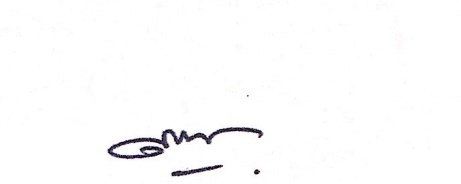 ลำดับที่ชื่อผู้วิจัย(เจ้าของผลงานวิจัย/นวัตกรรม)สังกัดคณะชื่อผลงาน(วิจัย/นวัตกรรม)ผลงานวิจัยหรือนวัตกรรมที่ได้รับการตีพิมพ์เผยแพร่ผลงานวิจัยหรือนวัตกรรมที่ได้รับการตีพิมพ์เผยแพร่ผลงานวิจัยหรือนวัตกรรมที่ได้รับการตีพิมพ์เผยแพร่ผลงานวิจัยหรือนวัตกรรมที่ได้รับการตีพิมพ์เผยแพร่ชื่อวารสารวิชาการ/ ชื่อหน่วยงานที่นำเสนอในเวทีวิชาการแหล่งงบประมาณที่ได้รับจัดสรรแหล่งงบประมาณที่ได้รับจัดสรรแหล่งงบประมาณที่ได้รับจัดสรรแหล่งงบประมาณที่ได้รับจัดสรรผลงานวิจัยได้รับการอ้างอิงจากวารสารวิชาการที่ตีพิมพ์เผยแพร่(โปรดระบุจำนวนครั้งในการอ้างอิง)หมายเหตุลำดับที่ชื่อผู้วิจัย(เจ้าของผลงานวิจัย/นวัตกรรม)สังกัดคณะชื่อผลงาน(วิจัย/นวัตกรรม)ตีพิมพ์ในระดับชาติตีพิมพ์ในระดับนานาชาตินำเสนอในเวทีวิชาการระดับชาตินำเสนอในเวทีวิชาการระดับนานาชาติชื่อวารสารวิชาการ/ ชื่อหน่วยงานที่นำเสนอในเวทีวิชาการเงินงบประมาณแผ่นดิน (สกสว.)เงินรายได้เงินทุนส่วนตัวงบประมาณทุนภายนอก(โปรดระบุชื่อแหล่งทุน)ผลงานวิจัยได้รับการอ้างอิงจากวารสารวิชาการที่ตีพิมพ์เผยแพร่(โปรดระบุจำนวนครั้งในการอ้างอิง)หมายเหตุ1ผศ.รัตติกาญจน์  ภูษิตศิลปศาสตร์การบริหารจัดการศูนย์สืบสานภูมิปัญญาท้องถิ่นนวดแผนไทยเชิงธุรกิจวารสารสถาบันการพลศึกษา ปีที่ 11 ฉบับที่ 2 พฤษภาคม – สิงหาคม 256212ผศ.ปทิตตาท์  วงศ์แสงเทียนวิทยาศาสตร์การกีฬาและสุขภาพConservation of Cultural Heritage Elephant Ordination, Had Sieo Sukhothaiตีพิมพ์ 9 th IPE International Conference13ผศ.ดร.บงกชกร  ทองสุกศิลปศาสตร์Phra Ruang Literature in Promoting Cultural Tourism in Sukhothai Provinceตีพิมพ์ 9 th IPE International Conference14ผศ.รัตติกาญจน์  ภูษิตศิลปศาสตร์Integrated Marketing Communication Strategy (Imc) that Affects to Loyalty of Sukhothai Fc Fansตีพิมพ์ 9 th IPE International Conference15ผศ.ดำเนิน  สีนวลศึกษาศาสตร์Student Parents’ Needs on Teaching Primary Students’ Swimming Courses in Muang District, Sukhothai Provinceตีพิมพ์ 9 th IPE International Conference16ผศ.ดร.กาญจน์สิริรักษา บุญเอี่ยมศึกษาศาสตร์Student Parents’ Needs on Teaching Primary Students’ Swimming Courses in Muang District, Sukhothai Provinceตีพิมพ์ 9 th IPE International Conference17อ.ทศพล  ชวนบุญวิทยาศาสตร์การกีฬาและสุขภาพThe Effect of High Knee Interval Running on Aerobic and Anaerobicfitnessin Soccer Playerตีพิมพ์ 9 th IPE International Conference18อ.ทินกร  บุญปันศึกษาศาสตร์The Effect of High Knee Interval Running on Aerobic and Anaerobicfitnessin Soccer Playerตีพิมพ์ 9 th IPE International Conference19อ.ทศพล  ชวนบุญวิทยาศตร์การกีฬาและสุขภาพThe Effect of Ladder Interval Training on Vo2 Max in Amateurmuaythaiตีพิมพ์ 9 th IPE International Conference110อ.ชำนาญ  สุคันธ์ภักดีวิทยาศาสตร์การกีฬาและสุขภาพThe Effect of Ladder Interval Training on Vo2 Max in Amateurmuaythaiตีพิมพ์ 9 th IPE International Conference111จ.ส.อ.ผศ.ดร.ภราดร  สังกรแก้วศึกษาศาสตร์A Biomechanics Analysis of Cross Punch Kinematics of Thailand National Boxersตีพิมพ์ 9 th IPE International Conference112ว่าที่ร้อยตรีมนตรี  จั่นมาวิทยาศาสตร์การกีฬาและสุขภาพThe Results of Learning in Sport and Recreation Activities on Physical Fitness of Prethom Suksa 4 - 6 Studentsตีพิมพ์ 9 th IPE International Conference113ผศ.ชัยณรง  มะยมหินศิลปศาสตร์The Effect of Weightlifting and Stairs Training on Speed and Power in Women Volleyball Player under 14 Years Oldตีพิมพ์ 9 th IPE International Conference114อ.ทศพล  ชวนบุญวิทยาศาสตร์การกีฬาและสุขภาพThe Effect of Weightlifting and Stairs Training on Speed and Power in Women Volleyball Player under 14 Years Oldตีพิมพ์ 9 th IPE International Conference115อ.ไพรวรรณ  ชำนาญจันทร์ศิลปศาสตร์Learning Strategic Sport Management in the Institute of Physical Educationตีพิมพ์ 9 th IPE International Conference116อ.ไมตรี  ไชยมงคลศิลปศาสตร์Learning Strategic Sport Management in the Institute of Physical Educationตีพิมพ์ 9 th IPE International Conference1